Les Chanteurs à l’étoile arrivent !	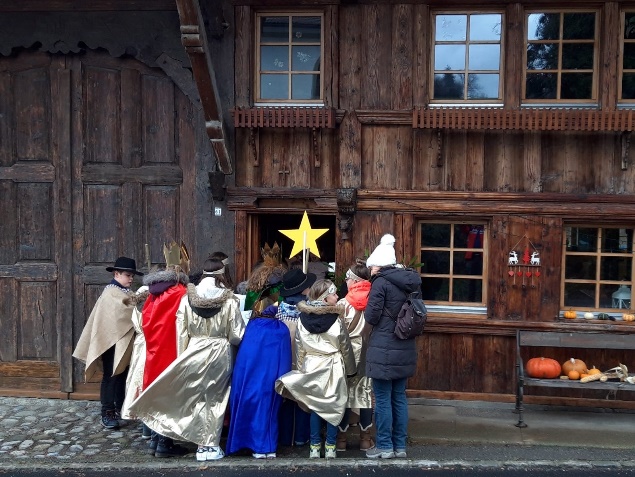 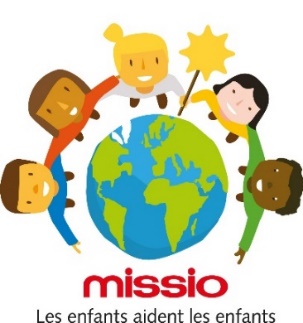 Le……………………….de ……..h……. à ……..h.…… Pour bénir votre maisonHabillés en Rois mages, en anges ou en bergers, bénis et envoyés par le prêtre, les Chanteurs à l’étoile bénissent les maisons pour la nouvelle année. Par leurs chants, ils apportent la Bonne Nouvelle de Noël.Les Chanteurs à l’étoile présenteront leur tirelire, vous offrant ainsi de partager avec des enfants moins favorisés en Amérique latine, en Afrique, en Asie et en Océanie.Faites-leur bon accueil et que la joie remplisse votre cœur !Après cette action, les Chanteurs à l’étoile ainsi que la paroisse vous invitent cordialement à une célébration de retour à l’église de…………………….., le ……………..à ……..h……..Les Chanteurs à l’étoile arrivent !	Le……………………….de ……..h……. à ……..h.…… Pour bénir votre maisonHabillés en Rois mages, en anges ou en bergers, bénis et envoyés par le prêtre, les Chanteurs à l’étoile bénissent les maisons pour la nouvelle année. Par leurs chants, ils apportent la Bonne Nouvelle de Noël.Les Chanteurs à l’étoile présenteront leur tirelire, vous offrant ainsi de partager avec des enfants moins favorisés en Amérique latine, en Afrique, en Asie et en Océanie.Faites-leur bon accueil et que la joie remplisse votre cœur !Après cette action, les Chanteurs à l’étoile ainsi que la paroisse vous invitent cordialement à une célébration de retour à l’église de…………………….., le ……………..à ……..h……..